Fecha: 23 de agosto de 2013Boletín de prensa Nº 809ALCALDÍA Y SEPAL ENTREGARON EN OBONUCO PROYECTOS DE ALUMBRADO PÚBLICO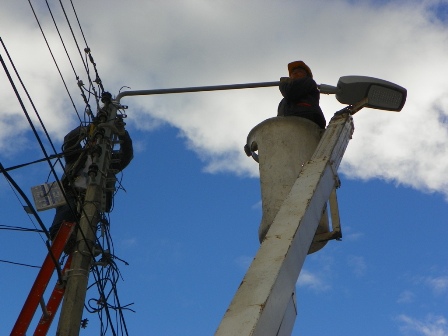 Funcionarios del Servicio Público de Alumbrado de Pasto SEPAL S.A, en conjunto con la Secretaría de Gobierno y la comunidad de las veredas: Las Malvas y Mosquera del corregimiento de Obonuco, inauguraron dos nuevos proyectos de alumbrado público desarrollados como parte del Plan Anual de Expansión que cumple la empresa y del programa de Seguridad y Convivencia Ciudadana que desarrolla la Administración Municipal.Los proyectos entregados a la comunidad de estas dos veredas, benefician a más de 90 familias y la población en general de este corregimiento del noroccidente de Pasto. La inversión alcanza los 63 millones de pesos. La gerente de SEPAL S.A. Maritza Rosero Narváez, indicó que en coordinación con el secretario de Gobierno, Gustavo Núñez Guerrero, se continúan desarrollando proyectos que permiten mitigar la inseguridad y que tienen como objetivo mejorar las condiciones de vida de los habitantes del sector urbano y rural.“En los últimos 8 años no se habían desarrollado proyectos de expansión de la red de alumbrado público en especial en el sector rural del municipio, hoy bajo la administración del alcalde, Harold Guerrero López, hemos priorizado el trabajo para llevar iluminación al campo donde la comunidad no cuenta con este servicio y seguimos trabajando en el mejoramiento y mantenimiento continuo de la red” indicó la gerente de SEPAL S.A.Contacto: Coordinador de Comunicaciones Sepal, Darío Estrada. Celular: 3006954496TAC AEROLINEAS DISPONDRÁ VUELOS COMERCIALES PARA ESTE SÁBADO 24 DE AGOSTODebido a los planes de contingencia que se vienen gestionando por parte del gerente de la Terminal de Transporte Terrestre, Fabio Hernán Zarama Bastidas, se logró que TAC Areolíneas habilite temporalmente la ruta aérea para los siguientes destinos: Cali - Ipiales, Ipiales – Pasto, Pasto – Ipiales y Ipiales – Cali, mientras dura la emergencia de movilidad por efectos del denominado paro agrario. Por el momento se realizarán cuatro vuelos  para este sábado 24 de agosto y se estudia la posibilidad de habilitar más frecuencias según la demanda de la comunidad solicitante.Las personas que requieran el servicio deberán comunicarse con las siguientes líneas telefónicas: 7228115, 7228244-7237553 y/o el celular 3154324362 es importante tener en cuenta que los costos serán asumidos por los usuarios.Contacto: Gerente Terminal de Transportes Terrestre de Pasto, Fabio Zarama Bastidas. Celular: 3005756959EN PASTO SE ENTREGARÁ PREMIO NACIONAL A LA COCINA TRADICIONAL COLOMBIANALa ciudad de Pasto fue elegida como sede del Premio Nacional a las Cocinas Tradicionales Colombianas que otorga el Gobierno a través del Ministerio de Cultura, el cual será entregado durante el evento denominado, “La callana del sabor nariñense” que se desarrollará este sábado 24 de agosto de 9:00 de la mañana hasta las 4:00 de la tarde en la Casona Museo Taminango. El evento que es apoyado por la Alcaldía de Pasto a través de la Secretaría de Desarrollo Económico y Competitividad y la Escuela de Artes y Oficios, tiene como propósito implementar la política del conocimiento, la salvaguardia, la cultura en la alimentación y las cocinas tradicionales, contará con la presencia de más de 70 expositores, campesinos e indígenas, quienes mostrarán diversos menús de la cocina nariñense para conservar la tradición como un patrimonio cultural. El secretario de Desarrollo Económico y Competitividad de la Alcaldía de Pasto, Armando Miranda Vela, informó que otros de los participantes serán los aprendices de la Escuela de Artes y Oficios quienes exhibirán los platos típicos de la región con toques particulares. Además precisó que se busca dar a conocer el trabajo de estas personas con el objetivo de vincularlos laboralmente en el mercado local y nacional "Somos una región que se caracteriza por su gastronomía y por ello queremos posicionar la capital de Nariño a nivel nacional e internacional", precisó el funcionario.Contacto: Secretario Desarrollo Económico, Armando Miranda Vela. Celular: 3007807083DIRECCIÓN DE ESPACIO PÚBLICO RECUPERA MONUMENTOS DE LA CIUDAD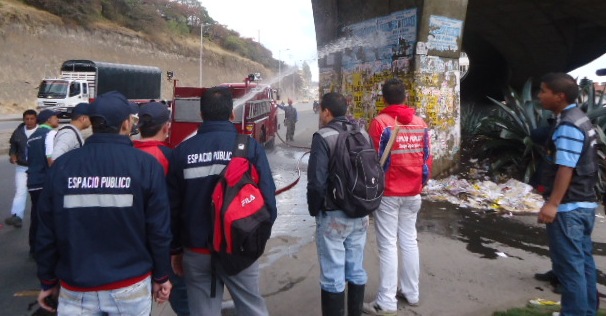 Una actividad de lavado de monumentos y desinfección de las zonas aledañas, hizo la Dirección Administrativa de Espacio Público en desarrollo de sus tareas de mejoramiento y embellecimiento de lugares públicos. Uno de los escenarios donde se adelantó la labor fue el monumento al Campesino ubicado en el sector de la calle 12 sur, donde además se realizó la limpieza del puente vehicular del sector.El Director de Espacio Público, Álvaro Ramos Pantoja recomendó a los habitantes, cuidar el sector  que se encuentra invadido por la contaminación visual que genera toda clase de carteles publicitarios y que afectan la imagen de la ciudad. El evento estuvo acompañado por el Cuerpo de Bomberos de Pasto, la Secretaría de Gestión Ambiental y EMAS. En el sitio también se llevaron a cabo trabajos de ornamentación.Contacto: Director de Espacio Público, Álvaro Ramos Pantoja. Celular: 3155817981FESTIVAL DE COMETAS PARA CELEBRAR PRESERVACIÓN DE LA CAPA DE OZONOLa Unidad Técnica Ozono - UTO, grupo del Ministerio de Ambiente y Desarrollo Sostenible en alianza con  la Secretaria  de Gestión Ambiental de la Alcaldía  de Pasto y  Comfamiliar  de Nariño, invitan a participar del Festival de Cometas “Por una atmósfera saludable, es el futuro que queremos”, que se realizará este domingo 25 de agosto a partir de las 9:30 de la mañana en el Centro Recreacional Chapalito. La Administración Local entregará cometas a los participantes de este evento.El evento busca fomentar en la ciudadanía la importancia de cuidar la capa de ozono, ya que sirve como escudo protector de los rayos ultravioleta (UV) del sol, especialmente los ultravioleta B (UV-B), los cuales han sido relacionados con efectos perjudiciales sobre el medio ambiente y la salud de los seres humanos.Cabe resaltar que la Asamblea General de las Naciones Unidas proclamó el 16 de septiembre Día Internacional de la Preservación de la Capa de Ozono, pero en la capital de Nariño, su celebración se realiza de forma anticipada como una muestra de aporte al ecosistema y para incentivar a niños, jóvenes y adultos a desarrollar actividades en beneficio del planeta.Contacto: Secretaria de Gestión Ambiental, Miriam Herrera Romo. Celular: 3117146594MUESTRA DEL CARNAVAL DE NEGROS Y BLANCOS ESTARÁ EN CAMINATA DE LA SOLIDARIDAD POR COLOMBIA EN BOGOTÁEl alcalde de Pasto, Harold Guerrero López, estará presente este domingo 25 de agosto en la capital de la República, en la celebración de la XXXV Caminata de la Solidaridad, donde además habrá una muestra del Carnaval de Negros y Blancos. La participación desde la capital de Nariño será con dos carrozas, un colectivo coreográfico, dos disfraces individuales, una murga y una comparsa. Son alrededor de 170 artistas quienes acompañados por la reina del Carnaval, María Camila Torres, harán vibrar el corazón de los bogotanos. La representación del carnaval se logró luego de la gestión de Corpocarnaval, Alcaldía de Pasto, el Ministerio de Cultura, Fundación Solidaridad por Colombia, Ejército Nacional y Fuerza Aérea de Colombia. La Administración Municipal invita a la colonia pastusa residente en la capital del país, hacer parte de este gran evento. La cita será en el Parque Nacional desde las 9:00 de la mañana. El recorrido del desfile, se podrá seguir en vivo por canales regionales, nacionales e internet.Contacto: Gerente Corpocarnaval, Guisella Checa Coral. Teléfono: 7223712 – 7228082ACTO DE GRADUACIÓN DEL CONSEJO CIUDADANO DE MUJERES Este martes 27 de agosto, en las instalaciones de la Cámara de Comercio desde las 5:00 de la tarde, la Oficina de Género de la Alcaldía de Pasto, realizará el acto de graduación de las representantes del Consejo Ciudadano de Mujeres, del diplomado ‘Escuela de equidad de género’.La jefe de la dependencia, Silvia Stella Meneses Camino, destacó que el diplomado entregó herramientas conceptuales para que las mujeres que hacen parte de este consejo, promuevan procesos de inclusión, equidad y respeto por su derechos desde cada uno de sus roles sociales.  Contacto: Jefe Oficina de Género, Silvia Stella Meneses Camino. Celular: 3216468444PROGRÁMATE CON PASTO DEPORTESEste sábado 24 de agosto se realizará la inauguración del XXXI campeonato de fútbol de los barrios surorientales. La concentración será a las 12:00 del medio día en Alkosto Parque Bolívar y desde allí se hará un desfile hasta la cancha del Estadio del Parque Bolívar. Una vez se cumplan los actos protocolarios se jugarán los siguientes compromisos: desde la 1:30 de la tarde, categoría veteranos: Miraflores VS Bolívar. A las 3:30 de la tarde, categoría libre: Santa Fe VS Santa Bárbara.Así mismo, Pasto Deporte desarrollará su programa ‘Vive Tu Parque’ este sábado 24 de agosto a partir de las 2:00 de la tarde en el barrio Carlos Pizarro. Los participantes podrán disfrutar de recreación dirigida, juegos inflables, manitos creativas para los niños y para los adultos la bailoterapia.Finalmente este domingo 25 de agosto desde las 9:00 de la mañana en la Plaza del Carnaval, se efectuará el Desafío de Comunas en el que pueden participar los diferentes grupos de actividad física. Durante el evento habrá aeróbicos, step, tae-bo y bailoterapia. Se premiará a la comuna más numerosa, por ello Pasto Deporte, invita a los líderes de cada sector que asistan con un atuendo que destaque a su grupo, (camiseta, accesorio o sombrero).Contacto: Directora Pasto Deporte, Claudia Cano. Celular: 3117004429Pasto Transformación ProductivaMaría Paula Chavarriaga RoseroJefe Oficina de Comunicación SocialAlcaldía de Pasto